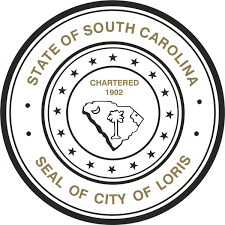 AGENDACOMMUNITY PROGRAMS COMMITTEE MEETINGCITY HALL CONFERENCE ROOMTUESDAY, JUNE 9, 2020 9:00 AMCALL TO ORDER:INVOCATION PLEDGE OF ALLEGIANCEROLL CALLBUSINESSSTREETSCAPE UPDATESUMMER CAMPS UPDATEGRANT UPDATES FOR WATSON PARK AND HENIFORD FIELDCOMMUNITY CENTERSPORTS TOURISM UPDATEPUBLIC & PRESS COMMENTSADJOURNMENT